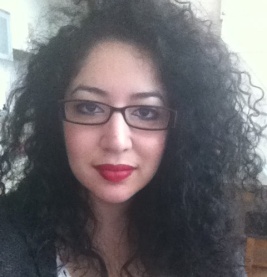 ELEMNTARY~HIGH SCHOOL OR ADULT ENGLISH TEACHERDedicated and student-focused professional, who is committed to providing a well-balanced, supportive, and engaging learning environment for all students. Foster learning strengths in group work, social interaction, character building, and problem solving skills. Offer hands-on and cooperative environments within the classroom to help promote interest and learning. Proficient at tailoring lesson plans to incorporate students’ diverse interests, and capture their attention and imagination. Hard working and trustworthy educator, who strives to collaborate with all members of the school community to meet the needs of students and promote the philosophy of the school. Enthusiastic ~ Creative ~ Detail oriented ~ Energetic ~ Creative Lesson Planning ~ Student Motivation ~ Classroom Management ~ Curriculum Development   Education & CredentialsMaster of Education; TESOL – American Public University, Charles Town, WV In ProgressTESOL; Teaching Certificate 120 hours - Arizona Language Center, Scottsdale, AZ 2009Bachelor of Arts; Political Science – Arizona State University, Tempe, AZ, 2008Bachelor of Arts; Religious Studies – Arizona State University, Tempe, AZ 2008Teaching ExperienceSangdo Middle School – Bucheon, Kyenggi-do			        2009-PresentDevelop and present comprehensive lesson plans, with a focus on listening and speaking (based off the English book). Incorporate exciting thematic units such as games and other activities to encourage class participation, encourage speaking, and foster a fun and active learning environment.Effectively maintained interest and provided interactive atmosphere, enabling students to significantly hone learning skills.Instituted positive classroom management strategies and disciplinary programs that effectively handled challenging behavior issues. Collaborated with fellow teachers to make English exams.Also taught an after school English class twice a week every semester.http://bc-sangdo.ms.kr/ 